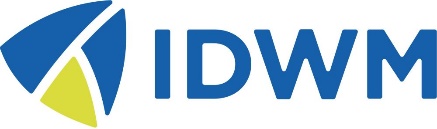 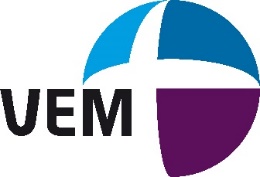 Personal Information Form [to be filled out with computer]1. Name According to passport, family name in CAPITALS2. male/female/div.3. Date of Birth					Place of Birth4. Nationality 4.a. Passport number				4.b. date of expiring5. Postal Address home6. Email(s) of applicantWork							private7. Mobil phone number(s)8. Present Employer (organisation/Institution)9. Email present Employer